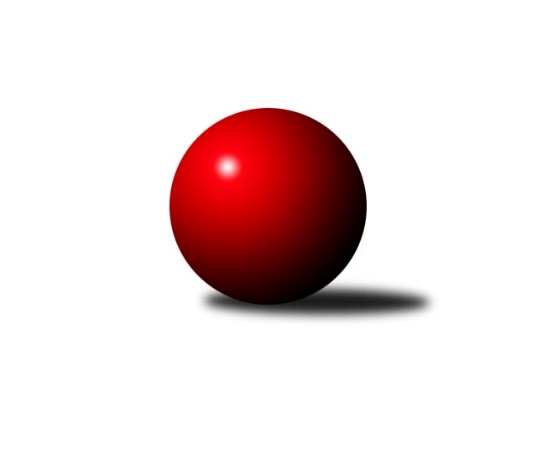 Č.15Ročník 2015/2016	6.2.2016Nejlepšího výkonu v tomto kole: 2581 dosáhlo družstvo: KK Zábřeh  ˝C˝Krajský přebor OL 2015/2016Výsledky 15. kolaSouhrnný přehled výsledků:TJ Pozemstav Prostějov	- TJ Horní Benešov ˝C˝	2:6	2484:2493	4.0:8.0	6.2.TJ Sokol Mohelnice	- KK Zábřeh  ˝C˝	2:6	2540:2581	5.5:6.5	6.2.KKŽ Šternberk ˝A˝	- Spartak Přerov ˝C˝	5:3	2383:2298	8.0:4.0	6.2.SKK Jeseník ˝B˝	- TJ Kovohutě Břidličná ˝B˝	3:5	2553:2559	7.0:5.0	6.2.KK Jiskra Rýmařov ˝B˝	- Sokol Přemyslovice ˝B˝	5:3	2563:2516	6.5:5.5	6.2.Tabulka družstev:	1.	TJ Kovohutě Břidličná ˝B˝	14	10	0	4	67.0 : 45.0 	92.0 : 76.0 	 2520	20	2.	KK Jiskra Rýmařov ˝B˝	13	9	0	4	63.0 : 41.0 	81.0 : 75.0 	 2499	18	3.	TJ Pozemstav Prostějov	14	8	1	5	59.0 : 53.0 	86.5 : 81.5 	 2461	17	4.	KK Zábřeh  ˝C˝	14	8	1	5	55.5 : 56.5 	84.5 : 83.5 	 2472	17	5.	Spartak Přerov ˝C˝	14	7	1	6	59.5 : 52.5 	80.0 : 88.0 	 2491	15	6.	KK Šumperk ˝B˝	13	7	0	6	56.0 : 48.0 	84.0 : 72.0 	 2509	14	7.	Sokol Přemyslovice ˝B˝	14	7	0	7	56.5 : 55.5 	83.0 : 85.0 	 2465	14	8.	TJ Sokol Mohelnice	13	5	1	7	49.0 : 55.0 	74.5 : 81.5 	 2433	11	9.	TJ Horní Benešov ˝C˝	14	5	0	9	50.0 : 62.0 	83.5 : 84.5 	 2454	10	10.	KKŽ Šternberk ˝A˝	13	4	0	9	41.5 : 62.5 	75.0 : 81.0 	 2447	8	11.	SKK Jeseník ˝B˝	14	2	2	10	43.0 : 69.0 	76.0 : 92.0 	 2407	6Podrobné výsledky kola:	 TJ Pozemstav Prostějov	2484	2:6	2493	TJ Horní Benešov ˝C˝	David Rozsypal	 	 206 	 209 		415 	 1:1 	 433 	 	205 	 228		Michael Dostál	Miroslav Plachý	 	 221 	 229 		450 	 2:0 	 395 	 	190 	 205		Miloslav Petrů	Stanislav Feike	 	 195 	 194 		389 	 0:2 	 427 	 	204 	 223		Michal Rašťák	Václav Kovařík	 	 192 	 204 		396 	 0:2 	 412 	 	202 	 210		Aneta Kubešová	Josef Čapka	 	 205 	 215 		420 	 1:1 	 401 	 	223 	 178		David Kaluža	Pavel Černohous	 	 213 	 201 		414 	 0:2 	 425 	 	223 	 202		David Láčíkrozhodčí: Nejlepší výkon utkání: 450 - Miroslav Plachý	 TJ Sokol Mohelnice	2540	2:6	2581	KK Zábřeh  ˝C˝	Renata Semlerová	 	 211 	 223 		434 	 0:2 	 449 	 	216 	 233		Jiří Karafiát	Anna Drlíková	 	 225 	 221 		446 	 1:1 	 464 	 	246 	 218		Mykola Vološčuk	Dagmar Jílková	 	 201 	 210 		411 	 0.5:1.5 	 418 	 	208 	 210		Kamila Chládková	Jaroslav Jílek	 	 206 	 213 		419 	 1:1 	 451 	 	255 	 196		Helena Sobčáková	Iveta Krejčová	 	 203 	 204 		407 	 2:0 	 383 	 	190 	 193		Václav Čamek	Rostislav Krejčí	 	 207 	 216 		423 	 1:1 	 416 	 	210 	 206		Miroslav Bodanskýrozhodčí: Nejlepší výkon utkání: 464 - Mykola Vološčuk	 KKŽ Šternberk ˝A˝	2383	5:3	2298	Spartak Přerov ˝C˝	Petr Pick	 	 184 	 216 		400 	 2:0 	 349 	 	171 	 178		Jiří Hradílek	Pavel Ďuriš ml.	 	 234 	 223 		457 	 2:0 	 405 	 	200 	 205		Jan Lenhart	Josef Klaban	 	 179 	 182 		361 	 1:1 	 381 	 	207 	 174		Martin Bartoš	Pavel Ďuriš st.	 	 162 	 189 		351 	 1:1 	 379 	 	209 	 170		Libor Daňa	Emil Pick	 	 215 	 179 		394 	 1:1 	 402 	 	212 	 190		Václav Pumprla	Jindřích Gavenda	 	 226 	 194 		420 	 1:1 	 382 	 	186 	 196		Jiří Kohoutekrozhodčí: Nejlepší výkon utkání: 457 - Pavel Ďuriš ml.	 SKK Jeseník ˝B˝	2553	3:5	2559	TJ Kovohutě Břidličná ˝B˝	Miloslav Kovář	 	 232 	 177 		409 	 1:1 	 439 	 	222 	 217		Zdeněk Fiury st. st.	Vladimír Moravec	 	 211 	 219 		430 	 1:1 	 425 	 	231 	 194		Petr Otáhal	Eva Křápková	 	 194 	 208 		402 	 0:2 	 442 	 	227 	 215		Tomáš Fiury	Karel Kučera	 	 211 	 211 		422 	 1:1 	 442 	 	234 	 208		Miloslav Krchov	Zdeněk Janoud	 	 212 	 222 		434 	 2:0 	 416 	 	204 	 212		Josef Veselý	Miroslav Setinský	 	 237 	 219 		456 	 2:0 	 395 	 	206 	 189		Zdeněk Fiury ml. ml.rozhodčí: Nejlepší výkon utkání: 456 - Miroslav Setinský	 KK Jiskra Rýmařov ˝B˝	2563	5:3	2516	Sokol Přemyslovice ˝B˝	Michal Ihnát	 	 213 	 226 		439 	 2:0 	 405 	 	205 	 200		Lukáš Vybíral	Jiří Polášek	 	 204 	 190 		394 	 1:1 	 397 	 	210 	 187		Jiří Kankovský	Jana Ovčačíková	 	 223 	 193 		416 	 0:2 	 459 	 	239 	 220		Milan Dvorský	Marek Hampl	 	 206 	 215 		421 	 1:1 	 406 	 	221 	 185		Miroslav Ondrouch	Martin Mikeska	 	 228 	 220 		448 	 0.5:1.5 	 451 	 	231 	 220		Zdeněk Grulich	Petr Chlachula	 	 216 	 229 		445 	 2:0 	 398 	 	210 	 188		Michal Kolářrozhodčí: Nejlepší výkon utkání: 459 - Milan DvorskýPořadí jednotlivců:	jméno hráče	družstvo	celkem	plné	dorážka	chyby	poměr kuž.	Maximum	1.	Tomáš Fiury 	TJ Kovohutě Břidličná ˝B˝	438.03	295.5	142.5	4.0	8/9	(466)	2.	Pavel Heinisch 	KK Šumperk ˝B˝	434.38	297.1	137.2	4.4	8/8	(470)	3.	Leopold Jašek 	-- volný los --	434.29	300.5	133.8	5.3	8/9	(451)	4.	Pavel Ďuriš ml. 	KKŽ Šternberk ˝A˝	433.36	292.7	140.7	4.4	8/8	(459)	5.	Rostislav Cundrla 	SKK Jeseník ˝B˝	432.58	295.8	136.8	5.7	6/8	(480)	6.	Rostislav Petřík 	Spartak Přerov ˝C˝	432.43	296.7	135.8	3.9	7/9	(467)	7.	Jindřích Gavenda 	KKŽ Šternberk ˝A˝	430.90	298.1	132.8	6.1	8/8	(481)	8.	Zdeněk Grulich 	Sokol Přemyslovice ˝B˝	429.69	290.6	139.1	3.7	7/9	(451)	9.	Pavel Černohous 	TJ Pozemstav Prostějov	429.54	296.3	133.2	3.9	7/8	(469)	10.	Jan Lenhart 	Spartak Přerov ˝C˝	429.12	299.9	129.2	8.1	7/9	(468)	11.	Petr Pick 	KKŽ Šternberk ˝A˝	428.50	288.6	139.9	7.4	8/8	(450)	12.	Josef Jurda 	TJ Pozemstav Prostějov	427.86	299.8	128.0	6.0	6/8	(495)	13.	Petr Otáhal 	TJ Kovohutě Břidličná ˝B˝	426.98	294.6	132.3	6.3	8/9	(466)	14.	Jiří Kropáč 	-- volný los --	425.43	294.7	130.7	5.9	9/9	(466)	15.	Michal Symerský 	Spartak Přerov ˝C˝	425.42	300.7	124.8	8.2	6/9	(452)	16.	Zdeněk Fiury ml.  ml.	TJ Kovohutě Břidličná ˝B˝	424.89	288.0	136.9	3.8	6/9	(460)	17.	Alena Machalíčková 	-- volný los --	424.68	291.3	133.4	6.8	9/9	(468)	18.	Jiří Polášek 	KK Jiskra Rýmařov ˝B˝	423.31	294.5	128.8	7.2	8/8	(455)	19.	Petr Chlachula 	KK Jiskra Rýmařov ˝B˝	423.22	293.4	129.8	5.7	8/8	(455)	20.	Martin Mikeska 	KK Jiskra Rýmařov ˝B˝	422.52	291.0	131.5	5.5	8/8	(475)	21.	Mykola Vološčuk 	KK Zábřeh  ˝C˝	422.23	295.1	127.1	5.8	8/9	(464)	22.	Josef Veselý 	TJ Kovohutě Břidličná ˝B˝	422.10	297.3	124.8	6.6	8/9	(448)	23.	Miloslav Petrů 	TJ Horní Benešov ˝C˝	420.41	296.6	123.8	6.4	9/9	(468)	24.	Jiří Kankovský 	Sokol Přemyslovice ˝B˝	419.56	291.5	128.1	6.9	9/9	(496)	25.	Rostislav Krejčí 	TJ Sokol Mohelnice	419.47	293.7	125.8	5.8	6/8	(459)	26.	Vilém Berger 	TJ Kovohutě Břidličná ˝B˝	419.00	290.1	128.9	7.6	7/9	(444)	27.	Helena Sobčáková 	KK Zábřeh  ˝C˝	418.30	289.2	129.1	6.5	9/9	(459)	28.	Jan Tögel 	-- volný los --	417.70	291.9	125.8	5.9	9/9	(450)	29.	Marek Hampl 	KK Jiskra Rýmařov ˝B˝	417.70	289.7	128.0	8.3	8/8	(441)	30.	Karel Kučera 	SKK Jeseník ˝B˝	417.61	285.6	132.0	5.6	7/8	(454)	31.	Miroslav Plachý 	TJ Pozemstav Prostějov	416.27	282.6	133.6	4.9	6/8	(454)	32.	Jiří Kohoutek 	Spartak Přerov ˝C˝	414.00	285.9	128.1	7.5	7/9	(452)	33.	Václav Kovařík 	TJ Pozemstav Prostějov	413.62	285.0	128.6	6.3	6/8	(487)	34.	David Láčík 	TJ Horní Benešov ˝C˝	413.02	284.6	128.4	8.0	9/9	(452)	35.	Michal Rašťák 	TJ Horní Benešov ˝C˝	412.06	294.2	117.9	7.5	7/9	(463)	36.	František Všetička 	-- volný los --	410.50	284.8	125.7	7.9	9/9	(445)	37.	Zdeněk Šebesta 	TJ Sokol Mohelnice	410.06	285.5	124.5	7.6	7/8	(443)	38.	Václav Čamek 	KK Zábřeh  ˝C˝	409.76	288.7	121.0	9.5	7/9	(432)	39.	Martin Vitásek 	KK Zábřeh  ˝C˝	409.73	284.0	125.7	5.8	6/9	(436)	40.	Michal Ihnát 	KK Jiskra Rýmařov ˝B˝	409.17	292.5	116.6	10.4	6/8	(439)	41.	Miroslav Setinský 	SKK Jeseník ˝B˝	409.08	286.0	123.1	8.1	6/8	(456)	42.	Milan Vymazal 	KK Šumperk ˝B˝	408.98	282.4	126.5	6.6	7/8	(432)	43.	Vladimír Moravec 	SKK Jeseník ˝B˝	408.83	292.5	116.4	8.2	8/8	(461)	44.	Zdeněk Fiury st.  st.	TJ Kovohutě Břidličná ˝B˝	408.26	284.9	123.3	6.9	7/9	(439)	45.	Michal Kolář 	Sokol Přemyslovice ˝B˝	408.22	285.0	123.3	6.6	7/9	(460)	46.	Miroslav Bodanský 	KK Zábřeh  ˝C˝	408.16	283.4	124.7	7.7	9/9	(438)	47.	David Kaluža 	TJ Horní Benešov ˝C˝	408.10	283.3	124.8	9.4	7/9	(450)	48.	Jaroslav Jílek 	TJ Sokol Mohelnice	407.20	285.4	121.8	7.8	8/8	(445)	49.	Michael Dostál 	TJ Horní Benešov ˝C˝	406.73	280.1	126.6	6.9	8/9	(433)	50.	Kamila Chládková 	KK Zábřeh  ˝C˝	406.29	282.2	124.1	7.5	7/9	(430)	51.	Josef Čapka 	TJ Pozemstav Prostějov	406.27	295.1	111.2	11.4	8/8	(449)	52.	Milan Dvorský 	Sokol Přemyslovice ˝B˝	405.22	278.9	126.4	7.6	6/9	(459)	53.	Milan Smékal 	Sokol Přemyslovice ˝B˝	404.94	291.6	113.3	9.2	6/9	(434)	54.	Jana Ovčačíková 	KK Jiskra Rýmařov ˝B˝	404.71	287.7	117.1	9.3	7/8	(435)	55.	Miloslav Krchov 	TJ Kovohutě Břidličná ˝B˝	404.49	281.7	122.8	8.5	9/9	(442)	56.	Jiří Hradílek 	Spartak Přerov ˝C˝	403.75	286.1	117.7	10.8	7/9	(479)	57.	Aneta Kubešová 	TJ Horní Benešov ˝C˝	401.77	278.9	122.8	6.7	8/9	(456)	58.	František Langer 	KK Zábřeh  ˝C˝	400.19	283.6	116.6	8.5	7/9	(447)	59.	Dagmar Jílková 	TJ Sokol Mohelnice	399.24	285.4	113.8	8.1	7/8	(440)	60.	Michal Strachota 	KK Šumperk ˝B˝	395.30	279.1	116.2	9.8	8/8	(442)	61.	Lukáš Vybíral 	Sokol Přemyslovice ˝B˝	393.61	281.5	112.1	8.7	8/9	(442)	62.	Miroslav Mrkos 	KK Šumperk ˝B˝	389.54	282.6	106.9	9.7	7/8	(431)	63.	Pavel Ďuriš st. 	KKŽ Šternberk ˝A˝	386.37	275.1	111.3	9.7	6/8	(421)	64.	Pavel Smejkal 	KKŽ Šternberk ˝A˝	385.06	275.5	109.6	10.1	7/8	(433)	65.	Stanislav Feike 	TJ Pozemstav Prostějov	382.72	279.8	102.9	11.6	6/8	(431)	66.	Josef Klaban 	KKŽ Šternberk ˝A˝	381.83	272.1	109.8	11.2	6/8	(437)	67.	Jana Fousková 	SKK Jeseník ˝B˝	380.46	272.8	107.7	9.4	6/8	(403)	68.	Eva Křápková 	SKK Jeseník ˝B˝	376.43	259.1	117.4	8.9	6/8	(428)		Zdeněk Kment 	TJ Horní Benešov ˝C˝	450.00	308.0	142.0	5.0	1/9	(450)		Zdeněk Černý 	TJ Horní Benešov ˝C˝	448.00	289.0	159.0	1.0	1/9	(448)		Jaroslav Vymazal 	KK Šumperk ˝B˝	446.51	304.3	142.2	4.9	5/8	(462)		Václav Pumprla 	Spartak Přerov ˝C˝	436.57	298.9	137.7	4.8	5/9	(470)		Věra Tomanová 	KK Jiskra Rýmařov ˝B˝	432.00	295.0	137.0	3.0	2/8	(446)		Radek Hejtman 	-- volný los --	431.50	290.0	141.5	8.0	2/9	(432)		Barbora Bártková 	TJ Horní Benešov ˝C˝	431.00	298.0	133.0	5.0	1/9	(431)		Martin Sedlář 	KK Šumperk ˝B˝	430.37	303.9	126.5	5.7	5/8	(478)		Zdeněk Janoud 	SKK Jeseník ˝B˝	429.50	282.5	147.0	5.0	1/8	(434)		Ján Ludrovský 	KK Šumperk ˝B˝	427.50	294.4	133.1	6.8	4/8	(456)		Ľudovit Kumi 	TJ Sokol Mohelnice	425.53	293.3	132.3	6.1	3/8	(459)		Jan Semrád 	KK Šumperk ˝B˝	422.00	292.7	129.3	5.3	3/8	(447)		Jiří Karafiát 	KK Zábřeh  ˝C˝	422.00	297.3	124.7	7.3	3/9	(449)		Jiří Šoupal 	Sokol Přemyslovice ˝B˝	421.00	293.0	128.0	4.5	2/9	(428)		Zbyněk Tesař 	TJ Horní Benešov ˝C˝	418.00	294.0	124.0	7.0	1/9	(418)		Michal Gajdík 	KK Šumperk ˝B˝	416.33	291.7	124.7	6.4	4/8	(446)		Martin Holas 	Spartak Přerov ˝C˝	416.00	291.0	125.0	8.3	3/9	(443)		Petr Kozák 	TJ Horní Benešov ˝C˝	414.50	295.5	119.0	4.0	2/9	(420)		Martin Rédr 	Spartak Přerov ˝C˝	413.00	285.5	127.5	6.5	2/9	(421)		David Rozsypal 	TJ Pozemstav Prostějov	412.57	288.9	123.7	5.4	4/8	(454)		Zdeněk Smrža 	TJ Horní Benešov ˝C˝	410.33	278.8	131.5	4.8	2/9	(445)		Miloslav Kovář 	SKK Jeseník ˝B˝	410.00	282.8	127.2	6.7	5/8	(427)		Petr Černohous 	TJ Pozemstav Prostějov	409.00	278.0	131.0	4.0	1/8	(409)		Libor Daňa 	Spartak Přerov ˝C˝	408.60	284.4	124.2	9.1	5/9	(462)		Tomáš Potácel 	TJ Sokol Mohelnice	406.85	281.8	125.1	6.4	5/8	(456)		Zdeněk Sobota 	TJ Sokol Mohelnice	405.60	284.3	121.3	8.4	5/8	(427)		Marek Kankovský 	Sokol Přemyslovice ˝B˝	405.00	290.0	115.0	8.0	4/9	(431)		Martin Bartoš 	Spartak Přerov ˝C˝	404.50	283.0	121.5	9.5	2/9	(428)		Jiří Srovnal 	KK Zábřeh  ˝C˝	404.00	287.0	117.0	5.0	1/9	(404)		Zdeněk Chmela st.  st.	TJ Kovohutě Břidličná ˝B˝	402.78	282.3	120.4	8.3	3/9	(439)		Šárka Tögelová 	-- volný los --	400.40	282.9	117.5	8.5	5/9	(427)		Petra Rozsypalová 	SKK Jeseník ˝B˝	400.33	281.0	119.3	8.7	3/8	(407)		Renata Semlerová 	TJ Sokol Mohelnice	400.25	286.0	114.3	9.4	2/8	(434)		Iveta Krejčová 	TJ Sokol Mohelnice	400.08	276.8	123.3	6.3	4/8	(420)		Anna Drlíková 	TJ Sokol Mohelnice	399.50	272.0	127.5	7.0	4/8	(446)		Martin Zaoral 	TJ Pozemstav Prostějov	397.60	286.8	110.8	9.2	5/8	(443)		Marcela Jurníčková 	Sokol Přemyslovice ˝B˝	396.40	283.2	113.2	6.3	5/9	(423)		Tomáš Havlíček 	Spartak Přerov ˝C˝	395.83	278.9	116.9	9.5	4/9	(419)		Dušan Sedláček 	TJ Sokol Mohelnice	394.00	280.0	114.0	10.8	2/8	(415)		Miroslav Ondrouch 	Sokol Přemyslovice ˝B˝	393.33	276.0	117.3	10.0	3/9	(406)		Emil Pick 	KKŽ Šternberk ˝A˝	392.93	270.7	122.3	7.3	5/8	(419)		Romana Valová 	KK Jiskra Rýmařov ˝B˝	392.40	282.4	110.0	10.6	1/8	(421)		Jan Kolář 	KK Zábřeh  ˝C˝	377.00	281.0	96.0	7.0	1/9	(377)		Alena Vrbová 	SKK Jeseník ˝B˝	376.50	261.0	115.5	8.5	2/8	(389)		Marek Bilíček 	TJ Horní Benešov ˝C˝	374.00	267.0	107.0	8.0	1/9	(374)		Jiří Koudelka 	TJ Pozemstav Prostějov	369.00	264.0	105.0	10.0	1/8	(369)		Filip Adámek 	Spartak Přerov ˝C˝	364.00	269.0	95.0	13.0	2/9	(386)		Otto Nagy 	-- volný los --	363.75	261.8	102.0	13.0	4/9	(424)		Miroslav Petřek  st.	TJ Horní Benešov ˝C˝	347.00	260.0	87.0	18.0	1/9	(347)		Zdeněk Neplech 	KKŽ Šternberk ˝A˝	322.00	241.5	80.5	17.5	2/8	(338)Sportovně technické informace:Starty náhradníků:registrační číslo	jméno a příjmení 	datum startu 	družstvo	číslo startu7732	Libuše Mrázová	06.02.2016	-- volný los --	1x22542	Martin Bartoš	06.02.2016	Spartak Přerov ˝C˝	1x16368	Michal Gajdík	06.02.2016	KK Šumperk ˝B˝	3x7471	Miloslav Kovář	06.02.2016	SKK Jeseník ˝B˝	3x7787	Anna Drlíková	06.02.2016	TJ Sokol Mohelnice	2x20805	Renata Semlerová	06.02.2016	TJ Sokol Mohelnice	3x8735	Iveta Krejčová	06.02.2016	TJ Sokol Mohelnice	3x21724	Jiří Polášek	06.02.2016	KK Jiskra Rýmařov ˝B˝	3x15160	Michal Ihnát	06.02.2016	KK Jiskra Rýmařov ˝B˝	2x11053	Petr Chlachula	06.02.2016	KK Jiskra Rýmařov ˝B˝	3x22160	Jana Ovčačíková	06.02.2016	KK Jiskra Rýmařov ˝B˝	3x18603	Marek Hampl	06.02.2016	KK Jiskra Rýmařov ˝B˝	3x11054	Martin Mikeska	06.02.2016	KK Jiskra Rýmařov ˝B˝	3x
Hráči dopsaní na soupisku:registrační číslo	jméno a příjmení 	datum startu 	družstvo	Program dalšího kola:16. kolo			-- volný los -- - TJ Pozemstav Prostějov	13.2.2016	so	9:30	Spartak Přerov ˝C˝ - TJ Sokol Mohelnice	13.2.2016	so	12:00	KK Zábřeh  ˝C˝ - KK Šumperk ˝B˝	13.2.2016	so	13:30	TJ Horní Benešov ˝C˝ - SKK Jeseník ˝B˝	13.2.2016	so	14:00	TJ Kovohutě Břidličná ˝B˝ - KK Jiskra Rýmařov ˝B˝	13.2.2016	so	15:30	Sokol Přemyslovice ˝B˝ - KKŽ Šternberk ˝A˝	Nejlepší šestka kola - absolutněNejlepší šestka kola - absolutněNejlepší šestka kola - absolutněNejlepší šestka kola - absolutněNejlepší šestka kola - dle průměru kuželenNejlepší šestka kola - dle průměru kuželenNejlepší šestka kola - dle průměru kuželenNejlepší šestka kola - dle průměru kuželenNejlepší šestka kola - dle průměru kuželenPočetJménoNázev týmuVýkonPočetJménoNázev týmuPrůměr (%)Výkon2xMykola VološčukZábřeh C4645xPavel Ďuriš ml.Šternberk A114.24572xMilan DvorskýPřemyslov. B4592xMykola VološčukZábřeh C110.894644xPavel Ďuriš ml.Šternberk A4571xMiroslav SetinskýJeseník B110.414561xMiroslav SetinskýJeseník B4562xMilan DvorskýPřemyslov. B109.34591xZdeněk GrulichPřemyslov. B4515xMartin SedlářŠumperk B108.184483xHelena SobčákováZábřeh C4514xHelena SobčákováZábřeh C107.78451